KETAKI DEEPAK SARPOTDAR	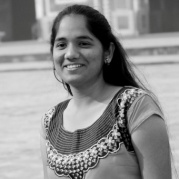 DOB     : 9/1/1992EMAIL ID: Ksarpotdar18@gmail.comPhone no:7276409363EDUCATIONAL  QUALIFICATION     Academics               :    P.D.V.A.  , GRAPHICS  DEPARTMENT OF FINE ARTS  M.S.U,  BARODA  2018                                       :    G.D  ART DRAWING AND PAINTING AT  L.S  RAHEJA SCHOOL OF ART 2014                                            :     FOUNDATION  DIPLOMA AT THANE SCHOOL OF ART 2010  AWARDSPURSHOTTAM PUBLIC TRUST ANNUAL MERIT AWARD FOR GRAPHIC PRINT MAKING BARODA, 2019JAIRAM PATEL AWARD for ‘BEST DISPLAY IN GRAPHIC DEPARTMENT (BARODA,2019Best oil on wood consolations price in ICAC ART CONTEST 2013Drawing & painting first academic award 2014 9L.S.raheja school of art, BandraSelection & shows:- selected in  State art exhibition in 2012,MHARASHTRA‘’Paradarshk vidhyarthi  vishesh ‘’ exhibition in pardarshak  gallery 2013,BOMBAY‘’Chatak ‘’monsoon show at neharu center gallery , 2013 &  2014,BOMBAYSelected at  camlin kokiyo art foundation 2014 at  neharu  center ,BOMBAYBombay art society  selection in 2014 held at Jahangir art gallery ,BOMBAYKala utsav exhibition 2014 at Aurangabad, MAHARASHTRAMonsoon show at Jahangir art gallery  in 2014,BOMBAYIndian oil  exhibition  2014 held at coomar swami  hall ,at museum of BOMBAY                                 Selected  in c.v.m. competition in 2015,anand, ANAND (GUJRATH) V care show in 2015 at baroda , priyasari art studio ,BARODA‘ANUBHUTI’  a traveling  show in 2015 by shimeesha  art  studio,  BARODAMini print exhibition IN 2015,GOASelected  in  winner  show competition in2015 held at ‘’BAL GANDHARVA  HALL” ,PUNEGraphics collection of priyasari gallery  at AQ @ PRIYASARI  ART  STUDIO , BARODASelected  in  ART SOCIETY OF INDIA  2016 show held at Jahangir  ,MUMBAISelected in birla academy of  art  and culture 2016,KOLLKATASelected  in south central zone Nagpur 2016 show held at state gallery, HYDERABAD‘’Nine fish gallery art fair 2016,MUMBAI  Kalasakshi  workshop exhibition held at sanskruti  Kendra  in 2016 , NOIADA (DELHI)‘’WOMANIYA ‘’  group  exhibition  in 2015-2016 2016-2017 ,BARODA BOMBAY ART SOCIETY EXAHIBITION SELECTION 2018 ,MUMBAI LALIT KALA  1ST PRINT MAKING BINNALE selection IN 2018 ,DELHI PRINT MAKING BINNALE IN 2018,RUMANIA (EUROPE)‘BABOUR KI GAI‘ group show at ‘ Latitude 28 gallery ‘ in 2018,Delhi‘kalah sangrah  group show at ‘GUFA’ art gallery in 2018, Ahmadabad‘INDIA ART FAIR’ 2019 with ‘LATITUDE 28’ gallery ,Delhi‘CATOGRAPHY OF NARRETIVES” WITH ‘ LATITUDE 28’ gallery, BIKANNER HOUSE ,DELHI 2019 Workshop & CAMPS  PRINT MAKING WORKSHOP AT   VIR NARMAD COLLEGE OF ART SURAT  ,IN 2016 PRINT MAKING CAMP UNDER  KALA SAKSHI  AT  SANSKRUTI KENDRA  NOIDA,IN 2016AKHIL BHARATIYA LITOGRAPHY CAMP AT BHOPAL  (M.P.) 2018    LALITKALA NATIONAL CAMP OF A ETCHING AT S.G.V.P. School at AHEMDABAD 2019       